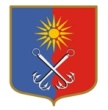 ОТРАДНЕНСКОЕ ГОРОДСКОЕ ПОСЕЛЕНИЕ КИРОВСКОГО МУНИЦИПАЛЬНОГО РАЙОНА ЛЕНИНГРАДСКОЙ ОБЛАСТИСОВЕТ ДЕПУТАТОВЧЕТВЕРТОГО СОЗЫВАР Е Ш Е Н И Еот «01» декабря 2021 года № 43Об утверждении Положения о материальном стимулировании лиц, замещающих муниципальные должности Отрадненского городского поселения Кировского муниципального района Ленинградской области, муниципальных служащих Отрадненского городского поселения Кировского муниципального района Ленинградской области и работников, замещающих должности в органах местного самоуправления Отрадненского городского поселения Кировского муниципального района Ленинградской области, не являющиеся должностям муниципальной службыВ целях развития творческой активности и инициативы, совершенствования качества работы и укрепления трудовой дисциплины муниципальных служащих и работников, замещающих должности, не отнесенные к муниципальным должностям в органах местного самоуправления Отрадненского городского поселения Кировского муниципального района Ленинградской области (далее – МО «Город Отрадное»), приведения муниципальных правовых актов в соответствие с требованиями Федерального закона от 02.03.2007 № 25-ФЗ «О муниципальной службе в Российской Федерации», областного закона от 11.03.2008 № 14-оз «О правовом регулировании муниципальной службы в Ленинградской области» и на основании решения совета депутатов МО «Город Отрадное» от «01» декабря 2021 № 42 «Об утверждении Порядка формирования фонда оплаты труда лиц, замещающих муниципальные должности, фонда оплаты труда муниципальных служащих и фонда оплаты труда работников, замещающих должности не являющиеся должностями муниципальной службы в органах местного самоуправления Отрадненского городского поселения Кировского муниципального района Ленинградской области» совет депутатов решил:1. Утвердить положение о  материальном стимулировании лиц, замещающих муниципальные должности Отрадненского городского поселения Кировского муниципального района Ленинградской области, муниципальных служащих Отрадненского городского поселения Кировского муниципального района Ленинградской области и работников, замещающих должности в органах местного самоуправления Отрадненского городского поселения Кировского муниципального района Ленинградской области, не являющиеся должностям муниципальной службы согласно приложению.2. Признать утратившим силу решение совета депутатов муниципального образования «Город Отрадное» от «03» декабря 2014 года № 37 «Об утверждении Положения материальном стимулировании лиц, замещающих муниципальные должности Отрадненского городского поселения Кировского муниципального района Ленинградской области, муниципальных служащих Отрадненского городского поселения Кировского муниципального района Ленинградской области и работников, замещающих должности в органах местного самоуправления Отрадненского городского поселения Кировского муниципального района Ленинградской области, не являющиеся должностям муниципальной службы».3. Руководителям органов местного самоуправления Отрадненского городского поселения Кировского муниципального района Ленинградской области при решении вопросов материального стимулирования руководствоваться настоящим решением.	4. Настоящее решение подлежит официальному опубликованию и вступает в силу с 01.01.2022 года.Глава муниципального образования                                                   М.Г.ТаймасхановРазослано: совет депутатов, администрация -3, СМИ, прокуратура, сайт www.otradnoe-na-neve.ru, МКУ «Отрадненская городская библиотека», ГУ ЛО «Государственный институт регионального законодательства»Приложениек решению совета депутатовМО «Город Отрадное»от «01» декабря 2021 г. № 43Положение о материальном стимулировании лиц, замещающих муниципальные должности Отрадненского городского поселения Кировского муниципального района Ленинградской области, муниципальных служащих Отрадненского городского поселения Кировского муниципального района Ленинградской области и работников, замещающих должности в органах местного самоуправления Отрадненского городского поселения Кировского муниципального района Ленинградской области, не являющиеся должностям муниципальной службыНастоящее Положение разработано в соответствии с Федеральным законом от 02.03.2007 № 25-ФЗ «О муниципальной службе в Российской Федерации», областным законом от 11.03.2008 № 14-оз «О правовом регулировании муниципальной службы в Ленинградской области» и на основании решения совета депутатов МО «Город Отрадное» от 01.12.2021 № 42 «Об утверждении Порядка формирования фонда оплаты труда лиц, замещающих муниципальные должности, фонда оплаты труда муниципальных служащих и фонда оплаты труда работников, замещающих должности не являющиеся должностями муниципальной службы в органах местного самоуправления Отрадненского городского поселения Кировского муниципального района Ленинградской области», в целях совершенствования качества работы и укрепления трудовой дисциплины.1. Общие положения1.1. Выплата ежемесячной процентной надбавки к должностному окладу за особые условия работы, ежемесячного денежного поощрения, а также материальной помощи и единовременной выплаты при предоставлении ежегодного оплачиваемого отпуска лицам, замещающим  муниципальные должности МО «Город Отрадное» осуществляется в пределах фонда оплаты труда и  средств, предусмотренных пунктом 7.3. Порядка формирования фонда оплаты труда лиц, замещающих муниципальные должности, фонда оплаты труда муниципальных служащих и фонда оплаты работников, замещающих должности, не являющиеся должностями муниципальной службы в органах местного самоуправления Отрадненского городского поселения Кировского муниципального района Ленинградской области», утвержденного решением совета депутатов МО «Город Отрадное» от 01.12.2021 № 42.1.2. Выплата ежемесячных надбавок к должностному окладу за особые условия муниципальной службы, надбавки за классный чин, ежемесячных денежных поощрений, премий за выполнение особо важных и сложных заданий, а также единовременной выплаты при предоставлении ежегодного оплачиваемого отпуска и материальной помощи муниципальным служащим МО «Город Отрадное» осуществляется в пределах фонда оплаты труда и  средств, предусмотренных пунктом 7.4., 7.5. Порядка формирования фонда оплаты труда лиц, замещающих муниципальные должности, фонда оплаты труда муниципальных служащих и фонда оплаты работников, замещающих должности, не являющиеся должностями муниципальной службы в органах местного самоуправления Отрадненского городского поселения Кировского муниципального района Ленинградской области», утвержденного решением совета депутатов МО «Город Отрадное» от 01.12.2021 № 42.1.3. Выплата ежемесячных денежных поощрений, ежемесячной процентной надбавки к должностному окладу за особые условия работы, а также единовременной выплаты при предоставлении ежегодного оплачиваемого отпуска и материальной помощи лицам, замещающим должности в органах местного самоуправления МО «Город Отрадное», не являющиеся должностями муниципальной службы МО «Город Отрадное» осуществляется в пределах фонда оплаты труда и средств, предусмотренных пунктом 7.6. Порядка формирования фонда оплаты труда лиц, замещающих муниципальные должности, фонда оплаты труда муниципальных служащих и фонда оплаты работников, замещающих должности, не являющиеся должностями муниципальной службы в органах местного самоуправления Отрадненского городского поселения Кировского муниципального района Ленинградской области», утвержденного решением совета депутатов МО «Город Отрадное» от 01.12.2021 № 42.1.4. В соответствии с Федеральным законом от 06.10.2003 №131-ФЗ «Об общих принципах организации местного самоуправления в Российской Федерации» и Уставом МО «Город Отрадное» к органам местного самоуправления МО «Город Отрадное» относятся администрация МО «Город Отрадное» (далее - Администрация) и совет депутатов МО «Город Отрадное» (далее - Совет депутатов).1.5. Ежемесячная надбавка к должностному окладу за особые условия работы, ежемесячные надбавки к должностному окладу за особые условия муниципальной службы, за классный чин, за выслугу лет, ежемесячное денежное поощрение и премия за выполнение особо важных и сложных заданий учитываются в соответствии с действующим законодательством при расчете средней заработной платы (для оплаты ежегодного отпуска, назначения пенсии, выплаты пособий по временной нетрудоспособности и др.).1.6. Основанием для начисления ежемесячной процентной надбавки к должностному окладу за особые условия работы, ежемесячного денежного поощрения лицам, замещающим муниципальные должности МО «Город Отрадное», является решение совета депутатов МО «Город Отрадное».1.7. Основанием для выплаты ежемесячных надбавок к должностному окладу за особые условия муниципальной службы, ежемесячных денежных поощрений, премий за выполнение особо важных и сложных заданий:- замещающему должность муниципальной службы в Администрации (далее - Муниципальный служащий Администрации) является распоряжение администрации МО «Город Отрадное».- замещающему высшую должность муниципальной службы главы администрации МО «Город Отрадное» (далее - Глава Администрации) является распоряжение главы МО «Город Отрадное».1.8. Основанием для выплаты ежемесячных денежных поощрений, премий за выполнение особо важных и сложных заданий:- лицам, замещающим должности в Администрации, не являющиеся должностями муниципальной службы МО «Город Отрадное» (далее - Работник Администрации), является распоряжение администрации МО «Город Отрадное»;- лицам, замещающим должности в совете депутатов МО «Город Отрадное», не являющиеся должностями муниципальной службы МО «Город Отрадное» (далее - Работник Совета депутатов), является распоряжение главы МО «Город Отрадное».2. Ежемесячная надбавка к должностному окладу за особые условия работы.2.1. Ежемесячная процентная надбавка к должностному окладу за особые условия работы устанавливается лицам, замещающим муниципальные должности МО «Город Отрадное», в соответствии с пунктом 1.1. настоящего Положения, а также лицам, замещающим должности в органах местного самоуправления МО «Город Отрадное», не являющиеся должностями муниципальной службы МО «Город Отрадное», в соответствии с пунктом 1.3. настоящего Положения,2.2. Максимальный размер ежемесячной процентной надбавки к должностному окладу за особые условия работы не должен превышать 200 процентов.Минимальный размер ежемесячной процентной надбавки к должностному окладу за особые условия работы устанавливается в размере 50 процентов от должностного оклада.2.3. Выплата ежемесячной надбавки за особые условия работы производится в соответствии с пунктом 1.6. настоящего Положения.3. Ежемесячная надбавка к должностному окладу за особые условия муниципальной службы3.1. Ежемесячная надбавка за особые условия муниципальной службы устанавливается Муниципальным служащим Администрации, Совета депутатов, Главе Администрации в соответствии с пунктом 1.2. настоящего Положения.3.2. Ежемесячная надбавка за особые условия муниципальной службы устанавливается Муниципальным служащим Администрации, Совета депутатов, Главе Администрации персонально, как правило, на календарный год и в зависимости от сложности, напряженности и качества выполняемой работы, высокие достижения в труде и специальный режим работы.3.3. Максимальный размер ежемесячной надбавки к должностному окладу за особые условия муниципальной службы не должен превышать 200 процентов.Минимальный размер ежемесячной надбавки к должностному окладу за особые условия муниципальной службы устанавливается в размере 40 процентов от должностного оклада.3.4. Ежемесячная надбавка за особые условия муниципальной службы может быть отменена или изменен ее размер ранее установленных сроков при изменении степени сложности и напряженности работы, а также при ухудшении качества работы или при нарушении трудовой дисциплины по ходатайству непосредственного руководителя.3.5. Выплата ежемесячной надбавки за особые условия муниципальной службы производятся в соответствии с пунктами 1.7 настоящего Положения.4. Ежемесячное денежное поощрение.4.1. Ежемесячное денежное поощрение устанавливается в соответствии с пунктами 1.1, 1.2 и 1.3 настоящего Положения.4.2. Ежемесячное денежное поощрение выплачиваться по итогам работы за месяц. Максимальный размер ежемесячного денежного поощрения составляет:- для лиц, замещающих муниципальные должности, 240 процентов от должностного оклада;- для Главы администрации 240 процентов от должностного оклада;- для Муниципальных служащих и Работников Администрации и Совета депутатов 130 процентов от должностного оклада.4.3. Основными критериями, определяющими возможность выплаты и размер ежемесячного денежного поощрения, являются:4.3.1.Для лиц, замещающих муниципальные должности:- добросовестное и качественное исполнение полномочий, предусмотренных законодательством Российской Федерации, Уставом муниципального образования;- поддержание квалификации на уровне, достаточном для исполнения своих полномочий;- хранение государственной или иной охраняемой законом тайны.4.3.2. Для Муниципальных служащих:- добросовестное и качественное исполнение должностных обязанностей и обязанностей в области противодействия коррупции, высокие личные показатели по службе;- своевременное исполнение приказов, распоряжений и указаний, вышестоящих в порядке подчиненности руководителей;- качественное и своевременное представление информации и сведений вышестоящим руководителям;- соблюдение установленных правил внутреннего трудового распорядка, должностных инструкций, порядка работы со служебной информацией;- поддержание квалификации на уровне, достаточном для исполнения должностных обязанностей;- хранение государственной или иной охраняемой законом тайны.4.3.3. Для Главы Администрации:- добросовестное и качественное исполнение полномочий, предусмотренных законодательством Российской Федерации, Уставом и контрактом;- обеспечение стабильной ситуации на территории муниципального образования;- организация своевременного осуществления полномочий по решению вопросов местного значения и отдельных государственных полномочий;- своевременное, в пределах своих полномочий, рассмотрение обращений граждан и организаций и принятие по ним решений в порядке, установленном законом Российской Федерации и Ленинградской области, Уставом муниципального образования.- поддержание квалификации на уровне, достаточном для исполнения должностных обязанностей;4.3.4. Для Работников Администрации и Совета депутатов:- добросовестное и качественное исполнение должностных обязанностей, высокие личные показатели по работе;- своевременное исполнение приказов, распоряжений и указаний руководителей;качественное и своевременное представление информации и сведений руководителям;- соблюдение установленных правил внутреннего трудового распорядка, должностных инструкций, порядка работы со служебной информацией;- поддержание квалификации на уровне, достаточном для исполнения должностных обязанностей;- хранение государственной или иной охраняемой законом тайны.4.4. Размер ежемесячного денежного поощрения зависит от исполнения служебных обязанностей, личного трудового вклада в общие результаты деятельности.4.5. При наличии экономии по составляющим фонда оплаты труда по итогам работы за месяц может быть назначено дополнительное ежемесячное поощрение:- по итогам работы за месяц, квартал, год до 300 процентов от должностного оклада (количество выплат на одного сотрудника в течение финансового года не ограничивается);- в связи с юбилейными датами (50 лет, 60 лет и для женщин 55 лет), профессиональными праздниками до 200 процентов от должностного оклада.Дополнительное ежемесячное поощрение не учитывается при расчёте средней заработной платы (для оплаты ежегодного отпуска, назначения пенсии, выплаты пособий по временной нетрудоспособности и др.).4.6. Лицу, замещающему муниципальную должность, Главе Администрации, Муниципальному служащему и Работнику, проработавшим неполный период, принятый в качестве расчетного для начисления ежемесячного денежного поощрения, в связи переводом на другую работу, прохождением курсов по переподготовке (переквалификации) и повышению квалификации, увольнением по сокращению численности или штата, выходом на пенсию и по другим уважительным причинам, выплата ежемесячного денежного поощрения производится за фактически отработанное время в данном расчетном периоде.4.7. Муниципальному служащему Администрации и Работнику Администрации и Совета депутатов, допустившему служебные упущения в работе и нарушение трудовой дисциплины в расчетном периоде и в зависимости от тяжести совершенного проступка, ежемесячное денежное поощрение может быть снижено  по следующим основаниям и в следующих размерах:- за некачественную подготовку проектов решений совета депутатов, постановлений и распоряжений главы муниципального образования и администрации муниципального образования и неоднократный возврат на доработку до 10 процентов;- за повторную некачественную подготовку проектов решений совета депутатов, постановлений и распоряжений главы муниципального образования и администрации муниципального образования и неоднократный возврат на доработку до 100 процентов;- за несвоевременное или некачественное выполнение обязанностей, предусмотренных трудовым договором и должностными инструкциями до 30 процентов;- за повторное несвоевременное или некачественное выполнение обязанностей, предусмотренных трудовым договором и должностными инструкциями до 100 процентов;- за несвоевременное или некачественное выполнение заданий и распоряжений руководителей до 30 процентов;- за повторное несвоевременное или некачественное выполнение заданий и распоряжений руководителей до 100 процентов;- за нарушение сроков рассмотрения обращений граждан до 50 процентов;- за повторное нарушение сроков рассмотрения обращений граждан до 100 процентов;- за нарушение сроков исполнения организационно-распорядительных документов до 20 процентов;- за повторное нарушение сроков исполнения организационно-распорядительных документов до 100 процентов;- за нарушение сроков исполнения постановлений и распоряжений администрации муниципального образования, главы муниципального образования до 20 процентов;- за повторное нарушение сроков исполнения постановлений и распоряжений администрации муниципального образования, главы муниципального образования до 100 процентов;- за нарушение трудовой дисциплины до 100 процентов;- за грубое нарушение должностных обязанностей, повлекшее за собой материальный или моральный ущерб администрации муниципального образования, совета депутатов или физического лица до 100 процентов;- за превышение должностных обязанностей, предусмотренных трудовым договором и должностными инструкциями до 100 процентов;- при применении дисциплинарного взыскания:- «замечание» до 25 процентов;- «выговор» до 50 процентов.Лицу, замещающему муниципальную должность и Главе Администрации ежемесячное денежное поощрение может быть снижено до 100 процентов за несвоевременное или некачественное исполнение полномочий, предусмотренных законодательством Российской Федерации, Уставом муниципального образования и контрактом для главы администрации.4.8. Выплата ежемесячного денежного поощрения, как правило, производится одновременно с выплатой заработной платы за вторую половину месяца.5. Премия за выполнение особо важных и сложных заданий5.1. Лица, замещающие муниципальные должности, Глава Администрации, Муниципальные служащие и Работники Администрации и Совета депутатов могут быть премированы за выполнение особо важных и сложных заданий. Размер премии за выполнение особо важных и сложных заданий, устанавливается исходя из результатов их деятельности.5.2. Основными критериями для премирования за выполнение особо важных и сложных заданий, являются:5.2.1. Для Муниципального служащего Администрации и Работника Администрации и Совета депутатов:- выполнение на высоком профессиональном уровне конкретных поручений и заданий, реализация которых имеет важное значение для МО «Город Отрадное»;- проявление инициативы в подготовке и выработке комплекса мероприятий по выполнению особо важных и сложных заданий.5.2.2. Для Главы Администрации:- активное участие муниципального образования в региональных и национальных проектах, привлечение инвестиций из вышестоящих бюджетов;- проявление инициативы в подготовке и выработке комплекса мероприятий по выполнению особо важных и сложных заданий.5.2.3. Для лиц, замещающих муниципальные должности:- обеспечение осуществления органами местного самоуправления полномочий по решению вопросов местного значения и отдельных государственных полномочий, переданных органам местного самоуправления федеральными законами и законами субъекта Российской Федерации;- обеспечение стабильной ситуации на территории муниципального образования.5.3. Премия за выполнение особо важных и сложных заданий носит единовременный характер. Размер премии не ограничивается и  устанавливается в зависимости от значимости выполненного задания, но в пределах утвержденного фонда оплаты труда, установленного на эту выплату.5.4. Выплата премии за выполнение особо важных и сложных заданий производится в соответствии с пунктами 1.6, 1.7 и 1.8 настоящего Положения.6. Ежемесячная надбавка к должностному окладу за классный чин муниципального служащего муниципального образования в Ленинградской области6.1. Ежемесячная надбавка к должностному окладу за классный чин  муниципального служащего муниципального образования в Ленинградской области устанавливается Муниципальным служащим и Главе Администрации в соответствии с пунктом 1.2. настоящего Положения с даты его присвоения на основании распоряжений администрации МО «Город Отрадное» и главы МО «Город Отрадное» о присвоении классного чина муниципального служащего муниципального образования в Ленинградской области.6.2. Размер ежемесячной надбавки к должностному окладу за классный чин муниципального служащего муниципального образования в Ленинградской области устанавливается решением совета депутатов МО «Город Отрадное».6.3. Ежемесячная надбавка к должностному окладу за классный чин муниципального служащего муниципального образования в Ленинградской области устанавливается персонально и подлежит изменению в случае присвоения другого классного чина в соответствии с Положением о порядке присвоения и сохранения классных чинов муниципальным служащим Отрадненского городского поселения Кировского муниципального района Ленинградской области, утвержденным решением совета депутатов МО «Город Отрадное» от 02.10.2014 №15.6.4. Основанием для выплаты ежемесячной надбавки к должностному окладу за классный чин муниципального служащего муниципального образования в Ленинградской области являются:- для Муниципальных служащих Администрации - распоряжение администрации МО «Город Отрадное»;- для Главы Администрации и Муниципальных служащих Совета депутатов - распоряжение главы МО «Город Отрадное».7. Ежемесячная надбавка к должностному окладу за выслугу лет7.1. Ежемесячная надбавка к должностному окладу за выслугу лет на муниципальной службе муниципальным служащим Администрации и Совета депутатов определяется дифференцированно в зависимости от общего стажа работы, дающего право на получение надбавок за выслугу лет, и устанавливается в следующем размере:7.2. Стаж работы для выплаты ежемесячной надбавки за выслугу лет определяется комиссией по установлению стажа муниципальной службы администрации МО «Город Отрадное» в соответствии с законодательством о муниципальной службе и муниципальным правовым актом органа местного самоуправления МО «Город Отрадное».7.3. Основанием для выплаты ежемесячной надбавки к должностному окладу за  выслугу лет являются:- для Муниципальных служащих Администрации - распоряжение администрации МО «Город Отрадное»;- для Главы Администрации и Муниципальных служащих Совета депутатов - распоряжение главы МО «Город Отрадное».8. Единовременная выплата при предоставленииежегодного оплачиваемого отпуска и материальная помощь8.1. Единовременная выплата при предоставлении ежегодного оплачиваемого отпуска осуществляется в соответствии с п.1.1, 1.2  и 1.3 настоящего Положения из фонда оплаты труда:- лицам, замещающим муниципальные должности в размере трёх ежемесячных должностных окладов;- Муниципальному служащему Администрации, Главе Администрации, Работникам Администрации и Совета депутатов в размере трёх должностных окладов.8.2. Единовременная выплата выплачивается один раз в календарный год при предоставлении ежегодного оплачиваемого отпуска. 8.3. При предоставлении части ежегодного оплачиваемого отпуска единовременная выплата выплачивается при условии:- сотрудник отработал не менее 11 месяцев в данной Администрации или Совете депутатов;- отпуск предоставлен на срок не менее 14 календарных дней.8.4. При возникших в семье материальных затруднениях (стихийное бедствие, заболевание, смерть ближайших родственников и другие уважительные причины) лицу, замещающему муниципальную должность, Главе Администрации, Муниципальным служащим Администрации и Работникам Администрации и Совета депутатов может быть оказана материальная помощь до трёх должностных окладов. В этом случае материальная помощь оказывается по письменному заявлению с указанием причин тяжелого материального положения и на основании:- для Муниципальных служащих и Работников Администрации - распоряжения администрации МО «Город Отрадное»;- для лица, замещающего муниципальную должность, Главы Администрации и Работников Совета депутатов - распоряжения главы МО «Город Отрадное».	Стаж% от должностного окладаОт 1 года до 5 лет10От 5 лет до 10 лет15От 10 лет  до 15 лет20Свыше 15 лет30